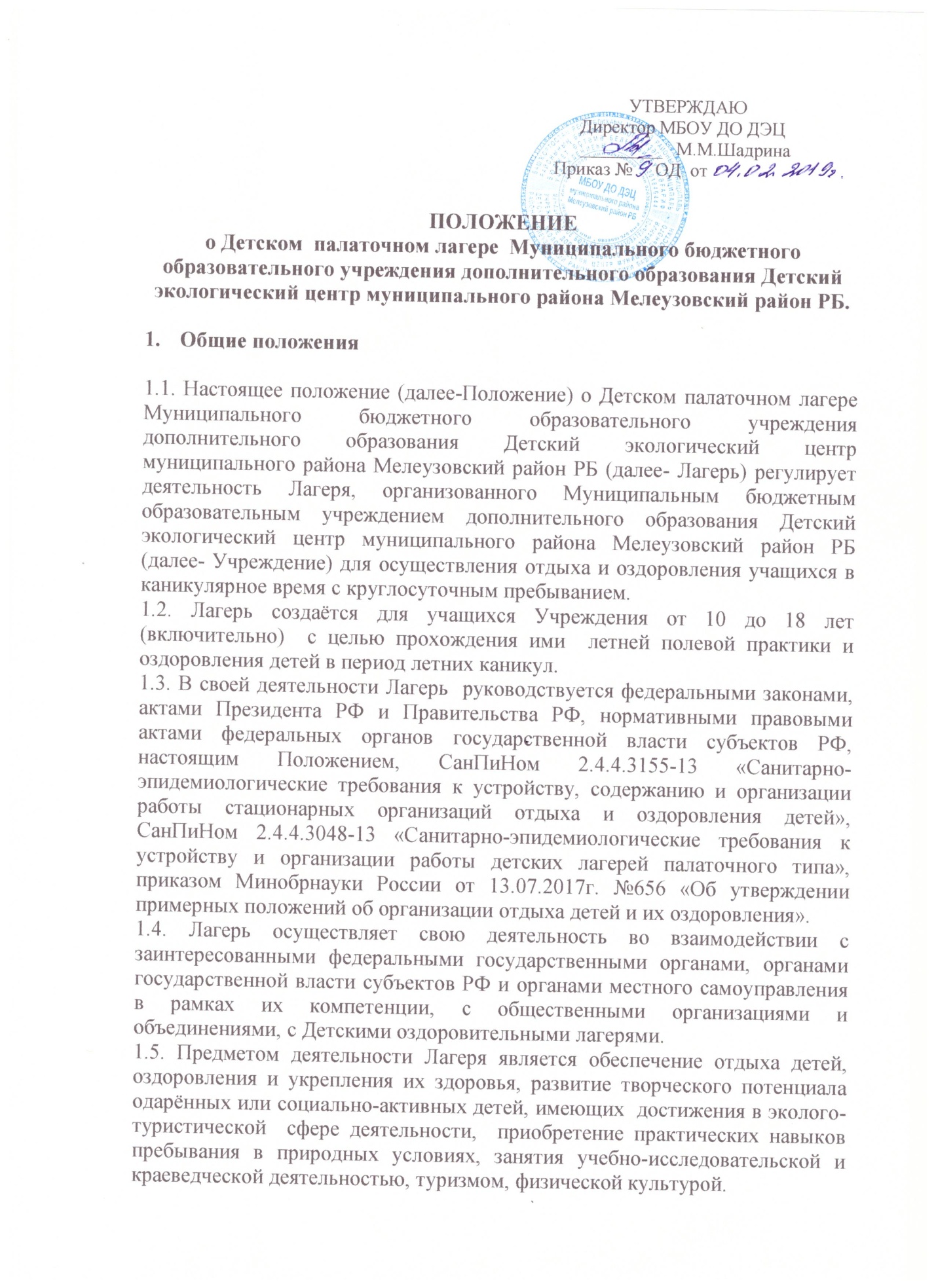 2. Цели и задачи.2.1. Цель: Формирование и развитие личности ребёнка, в том числе развитие разносторонних интересов детей, их творческого потенциала, удовлетворение их индивидуальных потребностей в интеллектуальном, нравственном и физическом совершенствовании. 2.2. Задачи:2.2.1. Развитие системы детского отдыха, оздоровления и занятости, создание условий для развития личности ребенка в каникулярный период. 2.2.2.Совершенствование форм и содержание деятельности досуга и отдыха, оздоровления и занятости детей и подростков, сокращение детского и подросткового травматизма.  2.2.3.Формирования экологического мировоззрения, экологической культуры детей и подростков, развитие детского туризма.2.2.4.Развитие интеллектуального и творческого потенциала детей, знаний умений и навыков в экологической и туристической деятельности.2.2.5. Формирование у детей интереса к экологии, мотивации к углубленному изучению предмета.2.2.6. Непосредственное изучение окружающего мира на примере реальных природных объектов в их естественных условиях существования.2.2.7. Становление личности ребёнка через посильное участие в решении экологических проблем.2.2.8. Формирование эколого-туристических умений и способов действий.2.2.9. Закрепление на практике теоретических знаний, полученных на занятиях.2.2.10.Активное участие в охране природы конкретной территории, изучение родного края.2.2.11. Создание условий для социального становления личности ребёнка, формирования у него готовности к выполнению разнообразных социальных функций в обществе, в том числе для профессиональной ориентации.2.2.12.Создание и обеспечения необходимых условий для личностного развития, укрепления здоровья, профессионального, личностного самоопределения и творческого развития детей.2.2.13. Социализация детей, развитие коммуникативных и лидерских качеств детей.2.2.14.Обеспечение духовно-нравственного, гражданско-патриотического, трудового воспитания детей.2.2.15. Организация досуга и творческого развития детей.2.2.16. Формирование у детей навыков здорового и безопасного образа жизни, общей культуры детей.2.2.17. Профилактика детской и подростковой беспризорности, правонарушений в летний период.Организация  деятельности Лагеря. Лагерь  функционирует на территории  МАУ Детский оздоровительный лагерь  «Спартаковец» (далее ДОЛ «Спартаковец), в летнее время, с круглосуточным пребыванием детей. Лагерь палаточного типа, использует объекты социальной, образовательной, спортивной инфраструктуры ДОЛ «Спартаковец», необходимые для осуществления целей деятельности Лагеря. Пребывание детей в Лагере регулируется законодательством Российской Федерации и договором об организации отдыха и оздоровления учащихся, заключенным с родителями (законными представителями) детей.Питание осуществляется в столовой ДОЛ «Спартаковец»,  согласно договору «О совместной деятельности по организации питания участников Детского палаточного лагеря».   Оказание медицинской помощи детям в Лагере осуществляется медицинским работником ДОЛ «Спартаковец» в соответствии с законодательством РФ об охране здоровья граждан и на основании договора «Об оказании услуг по организации детского оздоровительного отдыха в  Детском палаточном лагере». Охрана территории Лагеря и использование объектов социальной, образовательной, спортивной инфраструктуры ДОЛ «Спартаковец» осуществляется в соответствии с договором «Об оказании услуг по организации детского оздоровительного отдыха в  Детском палаточном лагере». Проживание детей в Лагере осуществляется в туристических палатках, размещённых в естественных природно-климатических условиях на территории ДОЛ «Спартаковец» Условия размещения, устройства, содержания и организации работы Лагеря соответствуют санитарно- эпидемиологическими  правилам и гигиеническим нормативам, требованиям пожарной и антитеррористической безопасности. Лагерь осуществляет туристическую, краеведческую, экскурсионную, культурно - досуговую, учебно-исследовательскую деятельность,  направленную на развитие творческого потенциала и всестороннее развитие способностей детей, расширение знания детей об окружающем мире и природоохранной деятельности, формирование у детей прикладных туристических умений и навыков, в том числе безопасной жизнедеятельности. Лагерь обеспечивает безопасные условия жизнедеятельности детей в природно-климатических условиях. Лагерь формирует навыки здорового образа жизни у детей, осуществляет психолого-педагогическую деятельность, направленную на улучшение психологического состояния детей и их адаптацию к условиям палаточного лагеря.Дети направляются в Лагерь при отсутствии медицинских противопоказаний для пребывания ребёнка в Лагере. Деятельность детей в Лагере организуется как в одновозрастных, так и в разновозрастных объединениях детей, в зависимости от уровня знаний, умений и навыков детей, воспитательных и образовательных задач.  Продолжительность смены Лагеря -  14 дней. Возраст детей 10-18 лет.Воспитательная и оздоровительная работа в Лагере  ведётся в соответствии с программой работы и режимом работы лагеря. Проезд до Лагеря и обратно осуществляется в сопровождении не менее трёх педагогов, с соблюдением правил перевозки учащихся  соответствующим видом транспорта.Кадры, условия труда работников. К работе в палаточном лагере допускаются лица, не имеющие установленных законодательством РФ ограничений на занятие соответствующей трудовой деятельностью, а так же прошедшие предварительные и периодические медицинские осмотры. К педагогической деятельности в Лагере  допускаются лица,  имеющие высшее или среднее профессиональное образование, отвечающие требованиям квалификационных характеристик, определенных для соответствующих должностей.Подбор кадров для проведения Лагеря   осуществляет директор  из числа педагогов МБОУ ДО ДЭЦ.   Работники проходят инструктаж по технике безопасности, охране труда, правилам пожарной безопасности и охраны жизни людей на водных объектах, антитеррористической безопасности, предупреждению несчастных случаев с детьми.Руководитель и работники Лагеря несут предусмотренную законодательством РФ ответственность за пребывание детей в Лагере, их жизнь и здоровье.Старший инструктор Лагеря  назначается приказом директора МБОУ ДО ДЭЦ на срок, необходимый для подготовки и проведения смены. Старший инструктор:4.7.1.обеспечивает общее руководство деятельностью Лагеря, издаёт проекты приказов  и распоряжений по деятельности  Лагеря;  4.7.2.разрабатывает программу работы лагеря, должностные инструкции работников Лагеря, знакомит их с условиями труда, проводит (с регистрацией в специальном журнале) инструктаж персонала  по технике безопасности, профилактике травматизма и предупреждению несчастных случаев с учащимися;4.7.3.создает безопасные условия для проведения образовательной и оздоровительной работы  в Лагере; 4.7.4. несет ответственность за организацию питания учащихся  и административно-хозяйственную деятельность Лагеря;4.7.5. несёт ответственность за соблюдением правил поведения на воде, на маршруте, во время   передвижения на транспорте;4.7.6. за благоприятный психологический  климат в Лагере;4.7.7.несёт персональную ответственность за  жизнь и здоровье учащихся.Инструктор  Лагеря:4.8.1. создаёт безопасные условия для проведения образовательной и оздоровительной работы в Лагере;4.8.2. проводит с учащимися инструктажи по технике безопасности, с записью в журнале инструктажа по технике безопасности;4.8.3. несёт ответственность за реализацию в полном объёме программы работы Лагеря;4.8.4. несёт ответственность за соблюдением правил поведения на воде, на маршруте, во время   передвижения на транспорте;4.8.5. за благоприятный психологический  климат в Лагере;4.8.6.несёт персональную ответственность за  жизнь и здоровье учащихся.Порядок финансирования  Финансовое обеспечение деятельности Лагеря осуществляется в установленном законодательством РФ порядке. Основным источником финансирования  Лагеря  являются средства бюджетов разного уровня (республиканского, местного).  Другими источниками финансирования Лагеря  могут быть:-внебюджетные средства; -средства родителей (законных представителей); -иные источники, не запрещенные законодательством Российской Федерации. Организатор Лагеря  контролирует правильность и целесообразность расходования выделяемых денежных средств на содержание лагеря и после его закрытия подводит итоги деятельности Лагеря. Организатор  Лагеря  несет ответственность за:- обеспечение жизнедеятельности лагеря;- создание условий для организации работы лагеря;- качество реализуемых образовательных программ лагеря;- соответствие форм, методов и средств при организации работы лагеря интересам и потребностям учащихся;   - соблюдение правил поведения на воде, на маршруте, во время   передвижения на транспорте; - за организацию работы по охране  жизни и здоровья учащихся; - за благоприятный психологический  климат в Лагере; - за жизнь и здоровье детей. Рассмотрено на  общем собрании коллектива МБОУ ДО  ДЭЦ Протокол № 2   от  25.01. 2019 г.